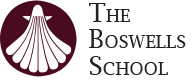 Person Specification: Teacher of English (maternity cover)	Section One: Qualifications and Experience	Section One: Qualifications and Experience	Section One: Qualifications and Experience1.1 Degree(s) or equivalent Essential1.2 Qualified teacher status or evidence of successful completion of PGCE or alternative training qualification (Schools Direct etc.) Essential1.3 Experience of having worked successfully (either as teacher or as part of a placement) in a large secondary school setting, teaching students from all socio-economic backgrounds Desirable1.4 Experience of having worked in an 11-18 school Desirable1.5 Proven, successful teaching experience in previous schools EssentialSection Two: Knowledge, Skills and AbilitiesSection Two: Knowledge, Skills and AbilitiesSection Two: Knowledge, Skills and Abilities2.1 Evidence of excellent teaching skills Essential2.2 Good knowledge of curriculum development and improvement Essential2.3 Knowledge and understanding of current and future curriculum changes Desirable2.4 Appropriate training and a willingness to continue training to manage the key areas and tasks outlined in the job description Essential2.5 Proven, excellent classroom management skills Essential2.6 Proven, excellent interpersonal relationship skills and the ability to communicate effectively and sensitively with students, parents and colleagues Essential 2.7 An understanding of how students learn  and improve their skills, knowledge and understanding Essential 2.8 Evidence of good information and communication technology skills Essential2.9 Thorough knowledge and understanding of subject area and how it can effectively be taught across the spectrum of age and ability Essential2.10 Excellent knowledge of achievement methods and measurement Essential2.11 Knowledge of health and safety requirements EssentialSection Three: Personal attributes and QualitiesSection Three: Personal attributes and QualitiesSection Three: Personal attributes and Qualities3.1 Clear educational aims and values which are consistent with the school aim of high quality teaching and learning. Essential3.2 Ability to engage in cooperative working to help the team achieve its goals Essential3.3 Ability to filter, judge and act decisively Essential3.4 Ability to operate effectively when working under pressure Essential3.5 The ability to motivate and inspire students and colleaguesEssential3.6Ability to develop strong professional relationships with young people which impact positively on their achievementsEssential3.7Willingness to contribute to the wider life of the schoolEssential3.8 Excellent punctuality and attendance record Essential 3.9 A firm commitment to and ability to adhere to the school’s race equality and cultural diversity policy in all aspects of the post Essential